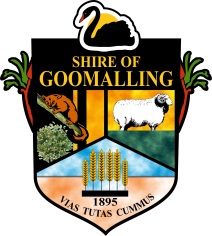 MEDIA RELEASECOUNCIL RECEIVED $32,000 COMMUNITY POOLS REVITALISATION GRANT THANKS TO DSRCouncil received $32,000 from the Department of Sport & Recreation’s Community Pools Revitalisation Program.Department of Sport & Recreation state “Aquatic centres in regional towns and cities are important for recreation, learning, exercise and rehabilitation. They are an integral piece of infrastructure. Aquatic centres also facilitate swimming lessons, including in-term and vacation swimming classes, school carnivals, teaching children and adults about water safety and survival techniques. Evidence supports that in remote communities, regular visits to the aquatic centre helps reduce chronic disease and improve educational and social outcomes.”The program objectives:To provide financial assistance to regional local governments that have an aquatic centre to maintain and upgrade infrastructure, improve pool facilities (including development of new programs) and purchase new equipment.To ensure that aquatic centres continue to be safe and vibrant places that encourage physical activity, a healthy lifestyle and participation in sport and recreation.Shire of Goomalling has received this grant funding for the past three (3) financial years. In 2014/15 funding was spent on minor maintenance to the facility including replacing the lint pot, paving, bench seating as well as life guard training for pool managers. Allocations for 2015/16 and 2016/17 have been transferred to a term deposit awaiting 2017/18 allocations to complete major improvements to the bowl and chemical shed. Media Contact	Tahnee Bird, Community Development OfficerAuthorising Officer	Clem Kerp, Chief Executive OfficerDate			23 November 2016